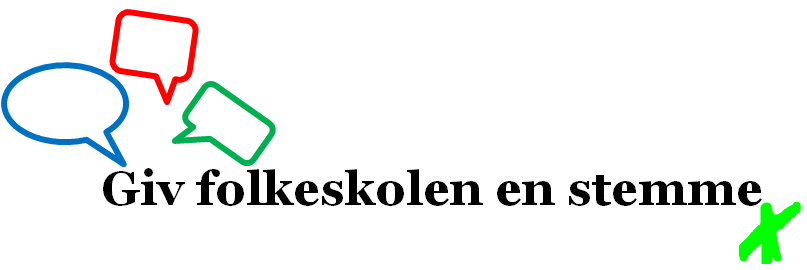 Som forberedelse til kommunalvalget i november afholder vi 2VALGMØDERFor dig, som er bosat i Guldborgsund kommune holder vi valgmødeden 26. oktober 2017 kl. 16.30-19 på Hotel Falster, Nykøbing.For dig, som er bosat i Lolland kommune holder vi valgmødeden 2. november 2017 kl. 16.30-19 i Bangs Have, Maribo.Endeligt program med oplysninger om tilmelding kommer senere!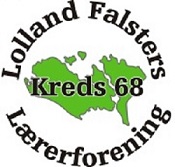 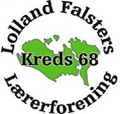 